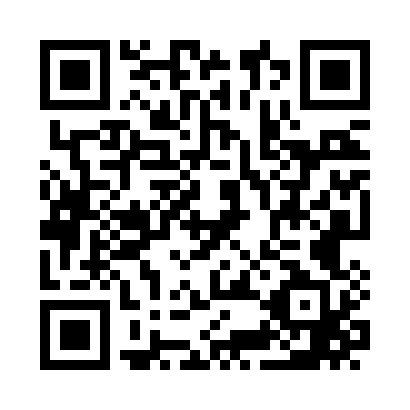 Prayer times for Holdingford, Minnesota, USAMon 1 Jul 2024 - Wed 31 Jul 2024High Latitude Method: Angle Based RulePrayer Calculation Method: Islamic Society of North AmericaAsar Calculation Method: ShafiPrayer times provided by https://www.salahtimes.comDateDayFajrSunriseDhuhrAsrMaghribIsha1Mon3:345:331:225:329:1111:102Tue3:345:331:225:329:1111:093Wed3:365:341:225:329:1111:094Thu3:375:341:225:329:1011:085Fri3:385:351:235:329:1011:076Sat3:395:361:235:329:0911:067Sun3:405:371:235:329:0911:058Mon3:415:371:235:329:0811:049Tue3:435:381:235:329:0811:0310Wed3:445:391:235:329:0711:0211Thu3:455:401:245:329:0711:0112Fri3:475:411:245:329:0611:0013Sat3:485:421:245:329:0510:5814Sun3:505:431:245:329:0510:5715Mon3:515:441:245:329:0410:5616Tue3:535:441:245:319:0310:5417Wed3:545:451:245:319:0210:5318Thu3:565:461:245:319:0110:5119Fri3:585:471:245:319:0110:5020Sat3:595:491:245:309:0010:4821Sun4:015:501:245:308:5910:4722Mon4:035:511:245:308:5810:4523Tue4:045:521:245:308:5710:4324Wed4:065:531:245:298:5610:4225Thu4:085:541:245:298:5410:4026Fri4:105:551:245:288:5310:3827Sat4:115:561:245:288:5210:3628Sun4:135:571:245:288:5110:3529Mon4:155:581:245:278:5010:3330Tue4:176:001:245:278:4810:3131Wed4:186:011:245:268:4710:29